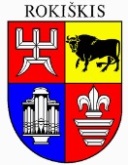 ROKIŠKIO RAJONO SAVIVALDYBĖS ADMINISTRACIJOS DIREKTORIUSĮSAKYMASDĖL IŠBRAUKIMO IŠ ASMENŲ IR ŠEIMŲ, TURINČIŲ TEISĘ Į SOCIALINIO BŪSTO NUOMĄ, SĄRAŠO2024 m. vasario 22 d. Nr. AV-112RokiškisVadovaudamasis Lietuvos Respublikos paramos būstui įsigyti ar išsinuomoti įstatymo 16 straipsnio 4 dalies 4 ir 8 punktais bei atsižvelgdamas į Aistės Usaitienės 2024 m. vasario 20 d. prašymą,išbraukiu Aistę Usaitienę, iš Asmenų ir šeimų, turinčių teisę į socialinio būsto nuomą, sąrašo, išvykus gyventi į kitos savivaldybės teritoriją.Įsakymas per vieną mėnesį gali būti skundžiamas Lietuvos administracinių ginčų komisijos Panevėžio apygardos skyriui (Respublikos g. 62, Panevėžys) Lietuvos Respublikos ikiteisminio administracinių ginčų nagrinėjimo tvarkos įstatymo nustatyta tvarka.Administracijos direktoriusValerijus Rancevas